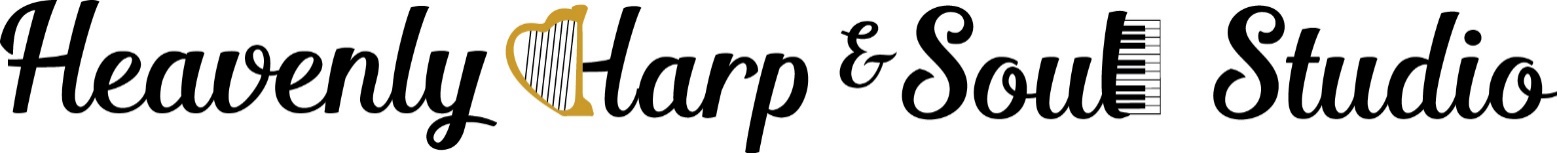 Studio Enrollment 2021-2022Student Name:						 Date of Birth: 		  Grade in school:  	School Attending: 						 Prior Music Lessons:	  No. of Years: 	How did you learn about our studio? 									Parents Names (if under 18, spouse's name if married): 						**Please check all contact methods you prefer. Note: general information will be sent through e-mail. I am happy to send information to multiple e-mail addressesPrimary Contact Information – Contact Person(s):							 Best Contact Number: (  	)		 	 	   May I text you?:    Yes	  NoPreferred E-Mail: 							    Mailing Address: 												Other Contact Information – Contact Person(s): 							Phone: 				 E-Mail: 								Address (if different): 											** Do you want this person to receive all studio correspondence?    Yes 	No Extra-curricular activities you anticipate participating in during the 2021-2022 school year:  Fall:														Spring:													Summer:													Other items I should be aware of (medical, learning or family concerns): 				Siblings/Childrens Names, ages: 																								Known Food Allergies*:											*This is for treat bags at recitalsI have read and understand the Studio Policies and Make-Up Lesson Policies 2021-2022:Parent Signature or student if over 18							Date